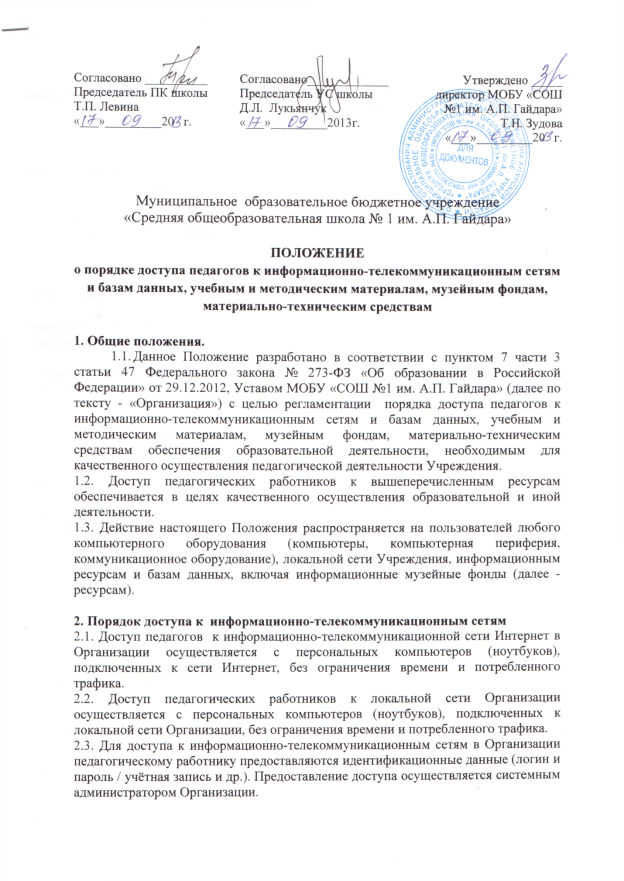 3. Порядок доступа к базам данных 3.1. Педагогическим работникам обеспечивается доступ к следующим электронным базам данных:-       профессиональные базы данных;-       информационные справочные системы;-       поисковые системы.3.2. Доступ к электронным базам данных осуществляется на условиях, указанных в договорах, заключенных Организацией с правообладателем электронных ресурсов (внешние базы данных).3.3. Информация об образовательных, методических, научных, нормативных и других электронных ресурсах, доступных к пользованию, размещена на сайте Организации в разделе «Информационно-образовательные ресурсы». 4.Порядок доступа к учебным и методическим материалам4.1 Учебные и методические материалы, размещаемые на официальном сайте, находятся в открытом доступе.4.2 Педагогическим работникам по их запросам могут выдаваться во временное пользование учебные и методические материалы, входящие в оснащение учебных кабинетов.4.3 Выдача педагогическим работникам во временное пользование учебных и методических материалов, входящих в оснащение учебных кабинетов, осуществляется работником, на которого возложено заведование учебным кабинетом.4.4. Срок, на который выдаются учебные и методические материалы, определяется работником, на которого возложено заведование учебным кабинетом, с учетом графика использования запрашиваемых материалов в данном кабинете.4.5 Выдача педагогическому работнику и сдача им учебных и методических материалов фиксируются в журнале выдачи.4.6. При получении учебных и методических материалов на электронных носителях, подлежащих возврату, педагогическим работникам не разрешается стирать или менять на них информацию.5. Порядок доступа к материально-техническим средствам обеспечения образовательной деятельности5.1. Доступ педагогических работников к материально-техническим средствам обеспечения образовательной деятельности осуществляется:–       без ограничения к учебным кабинетам, мастерским, спортивному залу и иным помещениям и местам проведения занятий во время, определенное в расписании занятий;–       к учебным кабинетам, мастерским, спортивному залу и иным помещениям и местам проведения занятий вне времени, определенного расписанием занятий, по согласованию с работником, ответственным за данное помещение.5.2. Использование движимых (переносных) материально-технических средств обеспечения образовательной деятельности (проекторы и т.п.) осуществляется по письменной заявке, поданной педагогическим работником (не менее чем за 3 рабочих дней до дня использования материально-технических средств) на имя лица, ответственного за сохранность и правильное использование соответствующих средств.5.3. Выдача педагогическом работнику и сдача им движимых (переносных) материально-технических средств обеспечения образовательной деятельности фиксируются в журнале выдачи.5.4. Для копирования или тиражирования учебных и методических материалов педагогические работники имеют право пользоваться копировальным автоматом. 5.5 Для распечатывания учебных и методических материалов педагогические работники имеют право пользоваться принтером.5.6 Накопители информации (CD-диски, флеш-накопители, карты памяти), используемые педагогическими работниками при работе с компьютерной информацией, предварительно должны быть проверены на отсутствие вредоносных компьютерных программ.6. Заключительные положения6.1. Срок действия положения не ограничен. 6.2. При изменении законодательства в акт вносятся изменения в установленном законом порядке.